VentilaceOběhLedvinyInfekceKoagulaceOstatní:Pošlete RTG, CT do PACS.Vyplňte stručně dostupné parametry.  Konzultace na tel. 724 654 946 (vedoucí služby ARK).Odešlete faxem na 543 182 555 nebo emailem na email vedoucího služby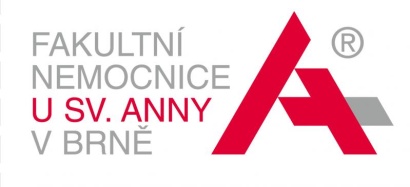 Formulář pro referenci pacienta na ECMO    Pekařská 53, 656 91 Brno; WWW: ecmo.fnusa.cz    Tel. 543 18 2559 (lůžková část ARK)Formulář pro referenci pacienta na ECMO    Pekařská 53, 656 91 Brno; WWW: ecmo.fnusa.cz    Tel. 543 18 2559 (lůžková část ARK)Formulář pro referenci pacienta na ECMO    Pekařská 53, 656 91 Brno; WWW: ecmo.fnusa.cz    Tel. 543 18 2559 (lůžková část ARK)Formulář pro referenci pacienta na ECMO    Pekařská 53, 656 91 Brno; WWW: ecmo.fnusa.cz    Tel. 543 18 2559 (lůžková část ARK)Jméno a příjmení:Jméno a příjmení:Váha:Výška:Rodné číslo:Rodné číslo:Datum přijetí do nemocnice:Datum přijetí do nemocnice:Referující nemocnice:Referující nemocnice:Referující osoba:Referující osoba:Telefonní kontakt:Datum a čas:Důležité komorbidity:Chronická medikace:Nynější onemocnění + COVID 19 anamnéza (časový průběh, očkování, specifická terapie):Kvalita života (fyzická/mentální limitace, soběstačnost):Datum intubace:Datum intubace:Ventilace – režim:Ventilace – režim:FiO2                         PEEP                             Ppeak                          VT                          DF       FiO2                         PEEP                             Ppeak                          VT                          DF       FiO2                         PEEP                             Ppeak                          VT                          DF       FiO2                         PEEP                             Ppeak                          VT                          DF       pH:pCO2:pO2:BE:RTG / CT plic:RTG / CT plic:RTG / CT plic:RTG / CT plic:Pronační pozice:Pronační pozice:Pronační pozice:Pronační pozice:Recruitment manévry:Recruitment manévry:Recruitment manévry:Recruitment manévry:TF:MAP:CVP:Noradrenalin (dávka/ředění):   Noradrenalin (dávka/ředění):   Noradrenalin (dávka/ředění):   Dobutamin (dávka/ředění): Dobutamin (dávka/ředění): Dobutamin (dávka/ředění): Jiné vasoaktivní látky:Jiné vasoaktivní látky:Jiné vasoaktivní látky:Echokardiografie (hlavní nález):Echokardiografie (hlavní nález):Echokardiografie (hlavní nález):Mramoráž:Otoky:Laktát:Cévní vstupy (lokalizace / komplikace):Cévní vstupy (lokalizace / komplikace):Cévní vstupy (lokalizace / komplikace):Diuréza za 4 hod:Bilance za posledních 24h:Poslední kreatinin (datum):RRT:TT:Leu:CRP:Infekce/patogen:Infekce/patogen:Infekce/patogen:Antibiotika:Antibiotika:Antibiotika:APTT:PT/INR:Fibrinogen:Trombocyty:Krvácení:Krvácení:Krvácení:Krvácení:Kontraindikace k  antikoagulaci:Kontraindikace k  antikoagulaci:Kontraindikace k  antikoagulaci:Kontraindikace k  antikoagulaci:Neurologická porucha:Nedávná KPR:Jaterní dysfunkce: